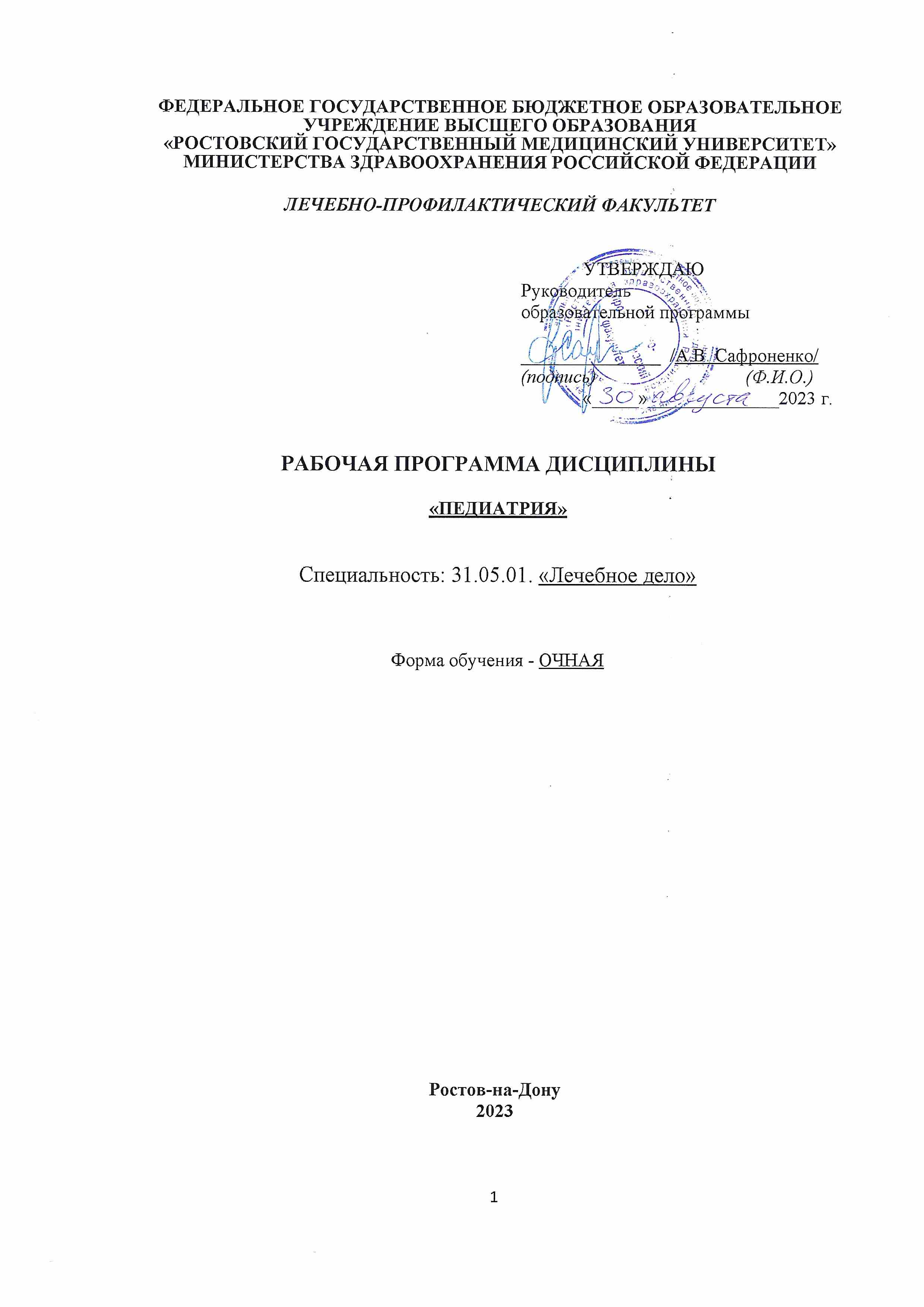 I. ЦЕЛИ И ЗАДАЧИ ОСВОЕНИЯ ДИСЦИПЛИНЫ1.1 Цель освоения дисциплины: состоит в овладении знаниями анатомо-физиологических особенностей детского организма, а также принципами диагностики,  лечения и профилактики основных заболеваний детского возраста, направленных на сохранение и улучшение здоровья населения путем обеспечения надлежащего качества оказания медицинской помощи (лечебно-профилактической, медико-социальной) и диспансерного наблюдения1.2 Задачи изучения дисциплины:предупреждение возникновения заболеваний среди населения путем проведения профилактических и противоэпидемических мероприятий;проведение профилактических медицинских осмотров, диспансеризации, диспансерного наблюдения;проведение сбора и медико-статистического анализа информации о показателях здоровья населения различных возрастно-половых групп, характеризующих состояние их здоровья;диагностика заболеваний и патологических состояний пациентов;диагностика неотложных состояний;оказание первичной врачебной медико-санитарной помощи в амбулаторных условиях и условиях дневного стационара;оказание первичной врачебной медико-санитарной помощи при внезапных острых заболеваниях, состояниях, обострении хронических заболеваний, не сопровождающихся угрозой жизни пациента и не требующих экстренной медицинской помощи;участие в оказании скорой медицинской помощи при состояниях, требующих срочного медицинского вмешательства;формирование у населения, пациентов и членов их семей мотивации, направленной на сохранение и укрепление своего здоровья и здоровья окружающих;обучение пациентов и их родителей основным гигиеническим мероприятиям оздоровительного характера, способствующим профилактике возникновения заболеваний и укреплению здоровья;применение основных принципов организации оказания медицинской помощи в медицинских организациях и их структурных подразделениях;создание в медицинских организациях благоприятных условий для пребывания пациентов и трудовой деятельности медицинского персонала;ведение медицинской документации в медицинских организациях;организация проведения медицинской экспертизы;участие в организации оценки качества оказания медицинской помощи пациентам;соблюдение основных требований информационной безопасности; анализ научной литературы и официальных статистических обзоров, участие в проведении статистического анализа и публичное представление полученных результатов;участие в решении отдельных научно-исследовательских и научно-прикладных задач в области здравоохранения по диагностике, лечению, медицинской реабилитации и профилактике.II. ТРЕБОВАНИЯ К РЕЗУЛЬТАТАМ ОСВОЕНИЯ ДИСЦИПЛИНЫПроцесс изучения дисциплины направлен на формирование следующих компетенций в соответствии с ФГОС ВО  и ОП ВО по данной специальности:а) общепрофессиональных (ОПК): ОПК-4. Способен применять медицинские изделия, предусмотренные порядком оказания медицинской помощи, а также проводить обследования пациента с целью установления диагноза.ОПК-7. Способен назначать лечение и осуществлять контроль его эффективности и безопасностиб) профессиональных (ПК) ПК-3. Назначение лечения и контроль его эффективности и безопасности.ПК-4. Реализация и контроль эффективности медицинской реабилитации пациента, в том числе при реализации индивидуальных программ реабилитации или реабилитации инвалидов, оценка способности пациента осуществлять трудовую деятельностьIII. МЕСТО ДИСЦИПЛИНЫ В СТРУКТУРЕ ОП ВО2.1. Учебная дисциплина является базовойIV. СОДЕРЖАНИЕ И СТРУКТУРА ДИСЦИПЛИНЫТрудоемкость дисциплины в 10 зет - 360 часов 4.1. Разделы дисциплины, изучаемые в 7, 8, 9 семестрахСРС - самостоятельная работа обучающихсяЛ - лекцииС – семинары (в соответствии с РУП)ЛР – лабораторные работы (в соответствии с РУП)ПР – практические занятия (в соответствии с РУП, в них включены клинические практические занятия)4.2. Контактная работаЛекцииСеминары, практические работы4.3. Самостоятельная работа обучающихсяV. ОЦЕНОЧНЫЕ МАТЕРИАЛЫ ДЛЯ ТЕКУЩЕГО КОНТРОЛЯ, ПРОМЕЖУТОЧНОЙ АТТЕСТАЦИИ(являются приложением к рабочей программе).VI. УЧЕБНО-МЕТОДИЧЕСКОЕ ОБЕСПЕЧЕНИЕ ДИСЦИПЛИНЫ6.2. ПЕРЕЧЕНЬ ИНТЕРНЕТ-РЕСУРСОВ6.3. Методические указания для обучающихся по освоению дисциплиныПланирование и организация времени, необходимого для изучения дисциплины.Важным условием успешного освоения дисциплины является создание системы правильной организации труда, позволяющей распределить учебную нагрузку равномерно в соответствии с графиком образовательного процесса. Большую помощь в этом может оказать составление плана работы. Его наличие позволит подчинить свободное время целям учебы, трудиться более успешно и эффективно. С вечера всегда надо распределять работу на завтрашний день. В конце каждого дня целесообразно подвести итог работы: тщательно проверить, все ли выполнено по намеченному плану, не было ли каких-либо отступлений, а если были, то по какой причине они произошли. Самоконтроль является необходимым условием успешной учебы, поэтому, если что-то осталось невыполненным, необходимо изыскать время для завершения этой части работы. Все задания к практическим занятиям, а также задания, вынесенные на самостоятельную работу, рекомендуется выполнять непосредственно после соответствующей темы лекционного курса, что способствует лучшему усвоению материала, позволяет своевременно выявить и устранить «пробелы» в знаниях, систематизировать ранее пройденный материал, на его основе приступить к овладению новыми знаниями и навыками.Подготовка к лекциям.Знакомство с дисциплиной происходит уже на первой лекции, где от студента требуется не просто внимание, но и самостоятельное оформление конспекта. При работе с конспектом лекций необходимо учитывать тот фактор, что одни лекции дают ответы на конкретные вопросы темы, другие – лишь выявляют взаимосвязи между явлениями, помогая студенту понять глубинные процессы развития изучаемого предмета как в истории, так и в настоящее время.Конспектирование лекций – сложный вид вузовской аудиторной работы, предполагающий интенсивную умственную деятельность студента. Конспект является полезным тогда, когда записано самое существенное и сделано это самим обучающимся. Не надо стремиться записать дословно всю лекцию. Такое «конспектирование» приносит больше вреда, чем пользы. Целесообразно вначале понять основную мысль, излагаемую лектором, а затем записать ее. Желательно запись осуществлять на одной странице листа или оставляя поля, на которых позднее, при самостоятельной работе с конспектом, можно сделать дополнительные записи, отметить непонятные места.Конспект лекции лучше подразделять на пункты, соблюдая красную строку. Этому в большой степени будут способствовать вопросы плана лекции, предложенные преподавателям. Следует обращать внимание на акценты, выводы, которые делает лектор, отмечая наиболее важные моменты в лекционном материале замечаниями «важно», «хорошо запомнить» и т.п., подчеркивая термины и определения с помощью разноцветных маркеров или ручек, Целесообразно разработать собственную систему сокращений, аббревиатур и символов. Однако при дальнейшей работе с конспектом символы лучше заменить обычными словами для быстрого зрительного восприятия текста.Работая над конспектом лекций, всегда необходимо использовать не только учебник, но и ту литературу, которую дополнительно рекомендовал лектор. Именно такая серьезная, кропотливая работа с лекционным материалом позволит глубоко овладеть теоретическим материалом.Подготовка к практическим занятиям.Подготовку к каждому практическому занятию студент должен начать с ознакомления с планом практического занятия, который отражает содержание предложенной темы. Тщательное продумывание и изучение вопросов плана основывается на проработке текущего материала лекции, а затем изучения обязательной и дополнительной литературы, рекомендованной к данной теме. Все новые понятия по изучаемой теме необходимо выучить наизусть и внести в глоссарий, который целесообразно вести с самого начала изучения курса.Результат такой работы должен проявиться в способности студента свободно ответить на теоретические вопросы практикума, его выступлении и участии в коллективном обсуждении вопросов изучаемой темы, правильном выполнении практических заданий и контрольных работ.В процессе подготовки к практическим занятиям студентам необходимо обратить особое внимание на самостоятельное изучение рекомендованной литературы. При всей полноте конспектирования лекции в ней невозможно изложить весь материал из-за лимита аудиторных часов. Поэтому самостоятельная работа с учебниками и пособиями, научной, справочной литературой, материалами периодических изданий и Интернета является наиболее эффективным методом получения дополнительных знаний, позволяет значительно активизировать процесс овладения информацией, способствует более глубокому усвоению материала и формированию у студентов собственного отношения к проблеме.Рекомендации по работе с литературой.Работу с литературой целесообразно начать с изучения общих работ по теме, а также учебников и учебных пособий. Далее рекомендуется перейти к анализу монографий и статей, рассматривающих отдельные аспекты проблем, изучаемых в рамках курса, а также официальных материалов и неопубликованных документов (научно-исследовательские работы, диссертации), в которых могут содержаться основные вопросы изучаемой проблемы.Работу с источниками надо начинать с ознакомительного чтения, т.е. просмотреть текст, выделяя его структурные единицы. При ознакомительном чтении закладками отмечаются те страницы, которые требуют более внимательного изучения.В зависимости от результатов ознакомительного чтения выбирается дальнейший способ работы с источником. Если для разрешения поставленной задачи требуется изучение некоторых фрагментов текста, то используется метод выборочного чтения. Если в книге нет подробного оглавления, следует обратить внимание ученика на предметные и именные указатели.Избранные фрагменты или весь текст (если он целиком имеет отношение к теме) требуют вдумчивого, неторопливого чтения с «мысленной проработкой» материала. Такое чтение предполагает выделение: 1) главного в тексте; 2) основных аргументов; 3) выводов. Особое внимание следует обратить на то, вытекает тезис из аргументов или нет.Необходимо также проанализировать, какие из утверждений автора носят проблематичный, гипотетический характер и уловить скрытые вопросы.Понятно, что умение таким образом работать с текстом приходит далеко не сразу. Наилучший способ научиться выделять главное в тексте, улавливать проблематичный характер утверждений, давать оценку авторской позиции – это сравнительное чтение, в ходе которого студент знакомится с различными мнениями по одному и тому же вопросу, сравнивает весомость и доказательность аргументов сторон и делает вывод о наибольшей убедительности той или иной позиции.Если в литературе встречаются разные точки зрения по тому или иному вопросу из-за сложности прошедших событий и правовых явлений, нельзя их отвергать, не разобравшись. При наличии расхождений между авторами необходимо найти рациональное зерно у каждого из них, что позволит глубже усвоить предмет изучения и более критично оценивать изучаемые вопросы. Знакомясь с особыми позициями авторов, нужно определять их схожие суждения, аргументы, выводы, а затем сравнивать их между собой и применять из них ту, которая более убедительна.Следующим этапом работы с литературными источниками является создание конспектов, фиксирующих основные тезисы и аргументы. Можно делать записи на отдельных листах, которые потом легко систематизировать по отдельным темам изучаемого курса. Другой способ – это ведение тематических тетрадей-конспектов по одной какой-либо теме. Большие специальные работы монографического характера целесообразно конспектировать в отдельных тетрадях. Здесь важно вспомнить, что конспекты пишутся на одной стороне листа, с полями и достаточным для исправления и ремарок межстрочным расстоянием (эти правила соблюдаются для удобства редактирования). Если в конспектах приводятся цитаты, то непременно должно быть дано указание на источник (автор, название, выходные данные, № страницы). Впоследствии эта информации может быть использована при написании текста реферата или другого задания.Таким образом, при работе с источниками и литературой важно уметь:- сопоставлять, сравнивать, классифицировать, группировать, систематизировать информацию в соответствии с определенной учебной задачей;- обобщать полученную информацию, оценивать прослушанное и прочитанное;- фиксировать основное содержание сообщений; формулировать, устно и письменно, основную идею сообщения; составлять план, формулировать тезисы;- готовить и презентовать развернутые сообщения типа доклада;- работать в разных режимах (индивидуально, в паре, в группе), взаимодействуя друг с другом;- пользоваться реферативными и справочными материалами;- контролировать свои действия и действия своих товарищей, объективно оценивать свои действия;- обращаться за помощью, дополнительными разъяснениями к преподавателю, другим студентам.- пользоваться лингвистической или контекстуальной догадкой, словарями различного характера, различного рода подсказками, опорами в тексте (ключевые слова, структура текста, предваряющая информация и др.);- использовать при говорении и письме перифраз, синонимичные средства, слова-описания общих понятий, разъяснения, примеры, толкования, «словотворчество»;- повторять или перефразировать реплику собеседника в подтверждении понимания его высказывания или вопроса;- обратиться за помощью к собеседнику (уточнить вопрос, переспросить и др.);- использовать мимику, жесты (вообще и в тех случаях, когда языковых средств не хватает для выражения тех или иных коммуникативных намерений).Подготовка к промежуточной аттестации.При подготовке к промежуточной аттестации целесообразно:- внимательно изучить перечень вопросов и определить, в каких источниках находятся сведения, необходимые для ответа на них;- внимательно прочитать рекомендованную литературу;- составить краткие конспекты ответов (планы ответов).VII. МАТЕРИАЛЬНО-ТЕХНИЧЕСКОЕ ОБЕСПЕЧЕНИЕ ДИСЦИПЛИНЫ№разделаНаименование разделаКоличество часовКоличество часовКоличество часовКоличество часовКоличество часовКоличество часов№разделаНаименование разделаВсегоКонтактнаяработаКонтактнаяработаКонтактнаяработаКонтактнаяработаСРС№разделаНаименование разделаВсегоЛСПРЛРСРССеместр 7Семестр 7Семестр 7Семестр 7Семестр 7Семестр 7Семестр 7Семестр 71Организация медицинской помощи детям144462Пропедевтика детских болезней30-20103Вскармливание206864Неонатология144465.Патология детей раннего возраста284168Форма промежуточной аттестации Зачет Зачет Зачет Зачет Зачет Семестр 8Семестр 8Семестр 8Семестр 8Семестр 8Семестр 8Семестр 8Семестр 85Патология детей раннего возраста32416126Патология детей старшего возраста74123428Форма промежуточной аттестации Зачет Зачет Зачет Зачет Зачет Зачет Семестр 9Семестр 9Семестр 9Семестр 9Семестр 9Семестр 9Семестр 9Семестр 97Заболевания органов дыхания у детей661236188Неотложная помощь в педиатрии4661822Форма промежуточной аттестации	Экзамен – 36 часЭкзамен – 36 часЭкзамен – 36 часЭкзамен – 36 часЭкзамен – 36 часЭкзамен – 36 часИтого:36052156116№раздела№лекцииТемы лекцийКол-во часовСеместр 7Семестр 7Семестр 7Семестр 711История отечественной педиатрии. Организация охраны материнства и детства в России. Младенческая смертность, ее причины, структура, возможные пути снижения. Здоровье и развитие. Периоды детского возраста. Закономерности физического и нервно-психического развития детей. Становление иммунитета в детском  возрасте. Приказ Министерства здравоохранения и социального развития РФ от 1 июня 2010 г. N 409н "Об утверждении Порядка оказания неонатологической медицинской помощи».212Особенности диспансерного наблюдения за детьми первых трех лет жизни в условиях детской поликлиники. Профилактическая направленность отечественной педиатрии. Особенности медицины подросткового возраста.  Понятие об акселерации физического развития.233.Особенности обмена веществ у детей: энергетический обмен, белковый обмен, обмен углеводов и жиров. Понятие адекватности, сбалансированности питания. Питание детей первого года жизни. Определение понятий: естественное, смешанное и искусственное вскармливание. Лактация, биологические особенности женского молока. Преимущества естественного вскармливания. Национальная программа оптимизациивскармливания детей первого года жизнив Российской Федерации (2019).434.Питание детей старше года. Национальная программа оптимизации питания детей в возрасте от 1 года до 3 летв Российской Федерации (2019). Значение питания в профилактике дефицитных состояний у детей, роль врача общей практики в обеспечении адекватного питания детей грудного и раннего возраста. 245.Проблемы современной неонатологии. Способы оценки гестационного возраста. Задержка внутриутробного развития плода: факторы риска, клиника, диагностика, лечение и диспансерное наблюдение. Организация медицинской помощи новорожденным в условиях родильного дома.  Приказ Министерства здравоохранения и социального развития РФ от 1 июня 2010 г. N 409н "Об утверждении Порядка оказания неонатологической медицинской помощи». Скрининг новорожденных. Сепсис новорожденных – определение, классификация, клинико-лабораторные критерии диагностики. Современные подходы к лечению.246.Асфиксия новорожденных: факторы риска развития асфиксии, патогенез, клиническая картина. Оказание реанимационной помощи новорожденному в родильном зале. Перинатальное поражение ЦНС новорожденных: классификация, диагностика, лечение в остром и восстановительном периодах. Желтухи новорожденных. Патологические желтухи с непрямой гипербилирубинемией. Гемолитическая болезнь новорожденных.  Лечение новорожденных с непрямой гипербилирубинемией.257.Метаболизм витамина «Д». Рахит и рахитоподобные состояния у детей. Этиология, патогенез, клиника, дифференциальная диагностика, принципы лечения и профилактики, прогноз подходы . Национальная программа "Недостаточность витамина D у детей и подростков Российской Федерации: современные к коррекции" (2018). 258.Питание и здоровье. Связь здоровья и питания. Влияние нарушения питания на первом году жизни на здоровье детей в последующем. Хронические расстройства питания у детей: определение, классификация. Этиология, патогенез, классификация, клиника и диагностика гипотрофии у детей. Лечение. Виды профилактики дистрофий у детей раннего возраста. 2Семестр 8Семестр 8Семестр 8Семестр 859.Анемии: определение, классификация. Дефицитные анемии: этиология, патогенез. Обмен железа в организме. Клиника, диагностика, лечение и профилактика железодефицитной анемии у детей. КР:  Железодефицитная анемия ID: 669Кодирование по Международной статистическойклассификации болезней и проблем, связанных со здоровьем: D50, D50.0, D50.1, D50.8, D50.9, Е61.1, O99.0Возрастная категория: Взрослые, ДетиГод утверждения: 20212510.Аномалии конституции (экссудативно-катаральный, аллергический, лимфатико-гипопластический, нервно-артритический диатезы).2611.Хронические заболевания желудочно-кишечного тракта у детей старшего возраста: гастродуоденит, язвенная болезнь желудка и 12-перстной кишки, функциональные нарушения желчного пузыря, синдром раздраженной кишки. Этиология, патогенез, особенности клинической картины, методы лабораторной и инструментальной диагностики, лечение, профилактика, прогноз. КР Желчнокаменная болезнь, ID: 580Кодирование по Международной статистическойклассификации болезней и проблем, связанных со здоровьем: К80. Возрастная категория: ДетиГод утверждения: 2021. Язвенная болезнь желудка и/или двенадцатиперстной кишки ID: 388 Кодирование по Международной статистической
классификации болезней и проблем, связанных со здоровьем: K25, K26. Возрастная категория: Дети. Год утверждения: 20212612.Особенности течения некоторых болезней почек в детском возрасте: пиелонефрит, гломерулонефрит. Федеральные клинические рекомендации «Нефротический синдром у детей. МКБ 10: N04, 2016 год утверждения. Федеральные клинические рекомендации  «Инфекция мочевыводящих путей у детей. МКБ 10: N10/ N11/ N13.6/ N30.0/ N30.1/ N39.0», 2018 г
2613.Особенности течения некоторых заболеваний сердечно-сосудистой системы у детей: врожденные пороки сердца, острая ревматическая лихорадка, неревматические кардиты, нейроциркуляторная дистония. Федеральные клинические рекомендации «Миокардит  у детей. МКБ 10: I01.2 /I09.0 /I40/ I41/ I51.4/ I98.1», 2016 г.
Ревматоидный артрит у детей – особенности клиники, диагностики, лечения.  Федеральные клинические рекомендации Юношеский артрит с системным началомID: 26 Кодирование по Международной статистическойклассификации болезней и проблем, связанных со здоровьем: M08.2 Возрастная категория: ДетиГод утверждения: 2021.4614.Ранняя диагностика заболеваний, сопровождающихся повышенной кровоточивостью. Острые гемобластозы: своевременная диагностика, принципы лечения.4Семестр 9Семестр 9Семестр 9Семестр 9715.Острые респираторно-вирусные заболевания у детей раннего возраста. Федеральные клинические рекомендации «Острая респираторная вирусная
инфекция (ОРВИ) у детей. МКБ 10: J00 / J02.9/ J04.0/ J04.1/J04.2/J06.0/J06.9».  2018 Острый тонзиллит и фарингит (Острый тонзиллофарингит) ID: 306Кодирование по Международной статистическойклассификации болезней и проблем, связанных со здоровьем: J02, J02.0, J02.8, J02.9, J03, J03.0, J03.8, J03.9Возрастная категория: Взрослые, ДетиГод утверждения: 20212716.Острый обструктивный ларинготрахеит: особенности клиники, дифференциальной диагностики, неотложные мероприятия.  Клинические рекомендации Острый обструктивный ларингит [круп] и эпиглоттитID: 352 Кодирование по Международной статистическойклассификации болезней и проблем, связанных со здоровьем: J05.0, J05.1Возрастная категория: Взрослые, Дети. Год утверждения: 20212717.Бронхиты у детей: классификация, клиника, лечение и профилактика.  Клинические рекомендации БронхитID: 381 Кодирование по Международной статистическойклассификации болезней и проблем, связанных со здоровьем: J20, J40, J41, J42 Возрастная категория: ДетиГод утверждения: 20212718.Пневмонии у детей раннего возраста: врожденные, внебольничные, госпитальные. Клинико-морфологические особенности пневмоний у детей старшего возраста. Нозокомиальные пневмонии. Плевриты. 2719.Современные подходы к антибактериальной терапии заболеваний органов дыхания у детей.2720.Бронхиальная астма. Особенности ранней диагностики, клиники, лечения бронхиальной астмы у детей младше 5 лет.КР:  Бронхиальная астма. ID: 359 Кодирование по Международной статистической классификации болезней и проблем, связанных со здоровьем: J45, J46Возрастная категория: Взрослые, ДетиГод утверждения: 20212821.Критерии оценки тяжести состояния ребенка. Основные принципы оказания неотложной помощи детям.2822.Острые аллергические реакции: крапивница, ангиоотек, анафилактический шок. Федеральные клинические рекомендации «Крапивница у детей». ID: 357Кодирование по Международной статистическойклассификации болезней и проблем, связанных со здоровьем: L50 Возрастная категория: ДетиГод утверждения: 2018КР: Анафилактический шок ID: 263Кодирование по Международной статистической
классификации болезней и проблем, связанных со здоровьем: T78.0, T78.2, T80.5, T88.6. Возрастная категория: Взрослые, Дети.  Год утверждения: 20202823.Комы у детей: гипо-, гипергликемическая, уремическая. Неотложная помощь при экстремальных состояниях.2№раздела№ПРТемы семинаров, практических работКол-во часовФормы текущего контроляСеместр 7Семестр 7Семестр 7Семестр 711Знакомство с организацией работы детского стационара. Организация работы детской поликлиники. Основные разделы работы участкового врача-педиатра. Преемственность в работе женской консультации, родильного дома и детской поликлиники. Наблюдение за здоровыми детьми в детской поликлинике. Объем и содержание профилактических осмотров детей различных возрастов. Принципы диспансеризации детей, группы диспансерного учета. Плановая активная иммунизация. Показания и противопоказания к вакцинации, вакцинация по эпидемическим показаниям. Приказ МЗ РФ от 10 августа 2017 г. N 514н «О порядке  проведения профилактических медицинских  осмотров несовершеннолетних».Работа в детской поликлинике. Участие в приеме здоровых детей грудного возраста. Заполнение истории развития ребенка. Патронаж детей первого года жизни, заполнение патронажных карт.4Тестирование, устный опрос, собеседование, решение ситуационных задач, сдача практических навыков. 22Физическое  развитие детей, методы его оценки. Изменение основных антропометрических показателей в процессе роста и развития детей. Понятие об индексах физического развития. Анатомо-физиологические особенности и семиотика заболеваний кожи, подкожной клетчатки, лимфатической системы.4Тестирование, устный опрос, собеседование, решение ситуационных задач, сдача практических навыков.23Анатомо-физиологические особенности и семиотика поражения нервной системы у детей. Методика оценки нервно-психического развития и исследования состояния нервной системы у детей.      4Тестирование, устный опрос, собеседование, решение ситуационных задач, сдача практических навыков.24Анатомо-физиологические особенности и семиотика поражения органов дыхания  у детей.4Тестирование, устный опрос, собеседование, решение ситуационных задач, сдача практических навыков.25Анатомо-физиологические особенности и семиотика поражения сердечно-сосудистой системы и желудочно-кишечного тракта у детей.4Тестирование, устный опрос, собеседование, решение ситуационных задач, сдача практических навыков.26Анатомо-физиологические особенности и семиотика поражения органов мочевыведения и костно-мышечной системы у детей.4Тестирование, устный опрос, собеседование, решение ситуационных задач, сдача практических навыков.37Естественное вскармливание, его преимущества, затруднения и противопоказания со стороны матери и ребенка. Методика естественного вскармливания детей первого года жизни. Составление рационов питания детям разного возраста, находящимся на естественном вскармливании. Основные принципы питания кормящей матери. Гипогалактия: определение, классификация, причины гипогалактии, способы лечения  и профилактики. Смешанное и искусственное вскармливание. Классификация смесей, применяемых для вскармливания. Методика смешанного и искусственного вскармливания. Питание здоровых детей старше года. Питание детей с фоновыми состояниями. ПРОГРАММА ОПТИМИЗАЦИИ ВСКАРМЛИВАНИЯ ДЕТЕЙ ПЕРВОГО ГОДА ЖИЗНИ В РОССИЙСКОЙ ФЕДЕРАЦИИ. 20198Тестирование, устный опрос, собеседование, решение ситуационных задач, сдача практических навыков.48Уход за новорожденным ребенком. Первичный туалет новорожденного. Особенности клинического обследования новорожденного. Пограничные состояния, их особенности у недоношенных детей. Расчет питания доношенным и недоношенным новорожденным. Гемолитическая болезнь новорожденных: этиология, патогенез, клиника, диагностика, лечение и профилактика. Работа в отделении новорожденных родильного дома. Федеральные методические рекомендации «Уход за кожей новорожденного ребенка», 2016 г4Тестирование, устный опрос, собеседование, решение ситуационных задач, сдача практических навыков.59Рахит и рахитоподобные заболевания у детей. Факторы риска развития дефицита фосфатов и солей кальция у детей. Клинические проявления рахита разной степени тяжести и характера течения. Диагностика, дифференциальная диагностика. Лечение и профилактика. Спазмофилия: клиника, диагностика, неотложные мероприятия. Гипервитаминоз Д: клиника, диагностика, лечение, особенности диетотерапии при гипервитаминозе Д. НАЦИОНАЛЬНАЯ ПРОГРАММА «НЕДОСТАТОЧНОСТЬ ВИТАМИНА D У ДЕТЕЙ И ПОДРОСТКОВ РОССИЙСКОЙ ФЕДЕРАЦИИ:СОВРЕМЕННЫЕ ПОДХОДЫ К КОРРЕКЦИИ». 2018 г8Тестирование, устный опрос, собеседование, решение ситуационных задач, сдача практических навыков.510Хронические расстройства питания. Экзогенные и эндогенные факторы риска возникновения пренатальной и внеутробной дистрофии. Гипотрофия: клиника, диагностика, дифференциальная диагностика. Лечение больных с гипотрофией: этапная диетотерапия, медикаментозное лечение и профилактика.Лактазная недостаточность: первичная, вторичная, клиника, дифференциальная диагностика, лечение. Федеральные клинические рекомендации
«Целиакия у детей МКБ 10: K90.0» , 2016 Курация больных детей раннего возраста. Написание истории болезни.	Тестирование, устный опрос, собеседование, решение ситуационных задач, сдача практических навыков.8Тестирование, устный опрос, собеседование, решение ситуационных задач, сдача практических навыков.Семестр 8Семестр 8Семестр 8Семестр 8511Особенности состава периферической крови у детей, динамика основных клеточных популяций крови в разные возрастные периоды, характеристика миелограммы. Овладение навыками интерпретации общих анализов крови и некоторых биохимических показателей у здоровых детей и при наиболее частой патологии. Анемии: определение, распространенность. Патогенез железодефицитных состояний. Клиника и лабораторная диагностика преимущественно железодефицитной анемии у детей. Дифференциальная диагностика дефицитных анемий. Этапы лечения железодефицитной анемии, расчет дозы препарата при энтеральном и парентеральном применении. Виды профилактики железодефицитной анемии. Диспансерное наблюдение, прогноз.8Тестирование, устный опрос, собеседование, решение ситуационных задач, сдача практических навыков.512Аномалии конституции у детей раннего возраста. Диагностика. Возможность анте- и постнатальной профилактики. Особенности диетотерапии, вакцинации, диспансерного наблюдения за детьми с аномалиями конституции. Клиника ацетонемической рвоты. Диагностика, дифференциальная диагностика.  Неотложные мероприятия при ацетонемическом кризе у детей.4Тестирование, устный опрос, собеседование, решение ситуационных задач, сдача практических навыков.513Функциональные нарушения ЖКТ у детей раннего возраста: срыгивания, рвота, нарушения характера стула (дисбиоз кишечника, синдром раздраженного кишечника, запоры). Младенческие колики, клиника, особенности ухода за младенцами, профилактика.4Тестирование, устный опрос, собеседование, решение ситуационных задач, сдача практических навыков.614Хронические заболевания желудка и 12-перстной кишки: клиническая картина хронического гастродуоденита, язвенной болезни  желудка и 12-перстной кишки, возможности диагностики заболевания, методы выявления Helikobacter pylori. Особенности эндоскопической картины при разных стадиях заболеваний. Диетотерапия, медикаментозная терапия, реабилитация. Стандарт  специализированной медицинской помощи детям при гастрите и дуодените 1598н от 2012-12-28.4Тестирование, устный опрос, собеседование, решение ситуационных задач, сдача практических навыков.615Дискинезии желчевыводящих путей, их связь с гастродуоденальной патологией. Особенности клиники и лечения различных вариантов дискинезий.  Федеральные клинические рекомендации «Желчнокаменная болезнь у детей. МКБ 10: К80». 2016
Синдром раздраженной кишки – определение, этиология и патогенез, клиническая картина. Диагностика и дифференциальная диагностика, лечение и профилактика. 4Тестирование, устный опрос, собеседование, решение ситуационных задач, сдача практических навыков.616Инфекции мочевыводящей системы у детей. Этиология, предрасполагающие факторы. Клиническая картина острого пиелонефрита, ее особенности у детей раннего возраста. Лабораторная диагностика. Клинико-лабораторные критерии активности процесса. Особенности диетотерапии при различных вариантах дисметаболической нефропатии у детей. Принципы антибактериальной терапии при инфекции мочевых путей.4Тестирование, устный опрос, собеседование, решение ситуационных задач, сдача практических навыков.617Острый постстрептококковый гломерулонефрит. Особенности клинической картины различных вариантов течения заболевания. Диагностические критерии ОСГН, дифференциальный диагноз, дифференцированный подход к патогенетической терапии.4Тестирование, устный опрос, собеседование, решение ситуационных задач, сдача практических навыков.618Острая ревматическая лихорадка: особенности клинических проявлений и течения в детском возрасте. Ревматоидный артрит: особенности клиники, диагностики, лечения у детей. Стандарт  специализированной медицинской помощи детям при юношеском артрите с системным началом 668н от 2012-11-072Тестирование, устный опрос, собеседование, решение ситуационных задач, сдача практических навыков.619Неревматические кардиты: диагностика и дифференциальная диагностика с поражением сердца при ревматической лихорадке, аритмиях, миокардиодистрофии..2Тестирование, устный опрос, собеседование, решение ситуационных задач, сдача практических навыков.620Врожденные пороки сердца с обогащением малого круга кровообращения (ДМПП, ДМЖП, открытый артериальный проток): клиника, дифференциальная диагностика. Врожденные пороки сердца с обеднением малого круга кровообращения (изолированный стеноз легочной артерии, тетрада Фалло). Стандарт  специализированной медицинской помощи при врожденном стенозе легочной артерии и других врожденных аномалиях легочной артерии (1618н от 2012-12-28), при врожденном стенозе аортального клапана (1655н от 2012-12-29), при врожденных аномалиях (пороках развития) сердечной перегородки (1656н от 2012-12-29).3Тестирование, устный опрос, собеседование, решение ситуационных задач, сдача практических навыков.621Болезни, сопровождающиеся синдромом повышенной кровоточивости. Тромбоцитопеническая пурпура: клиническая картина различных вариантов и стадий тромбоцитопенической пурпуры. Лабораторные исследования, эндотелиальные пробы. Дифференциальная диагностика и дифференцированная терапия различных вариантов тромбоцитопении. Гемофилия: классификация, клиническая картина, критерии оценки тяжести гемофилии, диагностика и уточнение вида гемофилии. Стандарт  специализированной медицинской помощи детям при гемофилии А, гемофилии В, профилактика кровотечений и кровоизлияний при наличии ингибиторов к факторам свертывания крови VIII и IX (амбулаторно) 1235н от 2012-12-20..4Тестирование, устный опрос, собеседование, решение ситуационных задач, сдача практических навыков.622Болезнь Шенляйна-Геноха: особенности клиники, диагностики, лечение. Принципы подбора дозы гепарина, показания для назначения кортикостероидов. Дифференциальная диагностика геморрагического синдрома у детей. Острые лейкозы у детей. Морфологические варианты. Клиническая картина дебюта заболевания. Лабораторные и  инструментальные данные, подтверждающие диагноз. Трактовка гемограмм и результатов костно-мозговой пункции. Принципы химиотерапии острых лейкозов,  дифференцированный подход к лечению различных вариантов. Стандарт  специализированной медицинской помощи детям при остром лимфобластном лейкозе стандартного риска, консолидация (дневной стационар) 1699н от 2012-12-29. Осложнения самого заболевания и осложнения терапии, возможности их ранней диагностики и лечения.4Тестирование, устный опрос, собеседование, решение ситуационных задач, сдача практических навыков.623Синдром вегетативной дистонии. Лечение и профилактика. Курация детей старшего возраста. Написание истории болезни.3Тестирование, устный опрос, собеседование, решение ситуационных задач, сдача практических навыков.Семестр 9Семестр 9Семестр 9Семестр 9Семестр 9724Острые респираторные заболевания. Этиология. Клинические особенности различных этиологических вариантов острых респираторных заболеваний. Диагностика, дифференциальная диагностика. Основные принципы терапии неосложненных ОРЗ: этиотропная, патогенетическая, симптоматическая терапия. Стандарт  первичной медико-санитарной помощи детям при гриппе легкой степени тяжести  (757н от 2012-11-09),  при  острых назофарингите, ларингите, трахеите и острых инфекциях верхних дыхательных путей легкой степени тяжести (1654н, 2012-12-28). Стандарт  специализированной медицинской помощи детям при острых респираторных заболеваниях средней степени тяжести (798н, от 2012-11-09).8Тестирование, устный опрос, собеседование, решение ситуационных задач, сдача практических навыков.725Острый обструктивный ларинготрахеит. Критерии оценки тяжести состояния и доминирующего компонента обструктивного ларинготрахеита. Диагностика, дифференциальная диагностика стеноза гортани у детей раннего возраста. Этиотропная, патогенетическая терапия. Основные принципы адекватно проводимой ингаляционной терапии, рекомендуемые растворы для ингаляции, обоснование их выбора при различных вариантах обструктивного ларинготрахеита. Стандарт  специализированной медицинской помощи детям при стенозе гортани (1281н от 2012-12-20)  4Тестирование, устный опрос, собеседование, решение ситуационных задач, сдача практических навыков.726Бронхиты у детей: острый простой бронхит, критерии постановки диагноза. Особенности клинической картины бронхитов, вызванных внутриклеточными возбудителями. Лечение. Принципы выбора препаратов для лечения кашля. Обструктивный бронхит. Критерии постановки диагноза, шкала Таля для оценки тяжести обструкции, лабораторные и инструментальные исследования. Дифференциальная диагностика заболеваний, сопровождающихся обструкцией нижних дыхательных путей. Неотложная терапия синдрома бронхиальной обструкции. Острый бронхиолит у детей раннего возраста. Этиология, критерии диагностики, лечение. Дыхательная недостаточность: дифференциальная диагностика типов и степени дыхательной недостаточности, неотложная помощь при острой дыхательной недостаточности. 8Тестирование, устный опрос, собеседование, решение ситуационных задач, сдача практических навыков.727Пневмонии у детей раннего возраста. Критерии диагностики. Особенности клинико-морфологических форм внебольничной пневмонии у детей раннего возраста. Лечение неосложненных пневмоний: режим, диета, рациональный выбор этиотропного лечения. Лечение осложнений пневмонии: принципы инфузионной терапии. Реабилитационные мероприятия. Прогноз. Стандарт  специализированной медицинской помощи больным пневмонией среднетяжелого течения (1658н от 2012-12-29)4Тестирование, устный опрос, собеседование, решение ситуационных задач, сдача практических навыков.728Пневмонии у детей старшего возраста. Этиология, клинико-морфологические варианты в зависимости от этиологического фактора. Плевриты у детей: синпневмонический, метапневмонический. Особенности ведения больных с осложненными пневмониями. Стандарт  специализированной медицинской помощи при пневмонии тяжелой степени тяжести с осложнениями (741н от 2013-01-17).  Понятие о нозокомиальной пневмонии, особенности ее клиники, диагностики и лечения4Тестирование, устный опрос, собеседование, решение ситуационных задач, сдача практических навыков.729Осложненные формы ОРВИ у детей. Современные подходы к антибактериальной терапии заболеваний органов дыхания у детей.4Тестирование, устный опрос, собеседование, решение ситуационных задач, сдача практических навыков.730Бронхиальная астма. Критерии оценки тяжести заболевания и тяжести приступа у детей в разных возрастных группах. Контроль над астмой.  Принципы построения индивидуальных планов длительной терапии бронхиальной астмы (ступенчатая терапия). Ингаляционные кортикостероиды, их классификация, дозирование, профилактика побочных эффектов. Понятие о комбинированной терапии бронхиальной астмы. Лечение обострения бронхиальной астмы. Стандарт  специализированной медицинской помощи детям при астме (1119н от 2012-12-20)  4Тестирование, устный опрос, собеседование, решение ситуационных задач, сдача практических навыков.831Критерии оценки тяжести состояния у детей. Основные принципы оказания неотложной помощи детям. Определение понятия «лихорадка». Степени повышения температуры. Типы температурных кривых. Особенности терморегуляции у детей раннего возраста. Способы измерения температуры. Инфекционные и неинфекционные лихорадки. Причины лихорадки и субфебрилитета у детей до 3 лет, старше 3-5 лет, у подростков. Варианты гипертермии у детей на фоне ОРЗ. Принципы назначения жаропонижающих препаратов. Неотложная помощь при различных вариантах гипертермии. Стандарт  скорой медицинской помощи детям при лихорадке (1441н от 2012-12-24), при судорогах (1091н, 2012-12-20). 6Тестирование, устный опрос, собеседование, решение ситуационных задач, сдача практических навыков.832Острые аллергические реакции у детей. Крапивница, ангиоотек. Аллергические реакции на насекомых. Анафилактический шок. Признаки угрожающих жизни состояний, диагностика, неотложные мероприятия, возможности профилактики.6Тестирование, устный опрос, собеседование, решение ситуационных задач, сдача практических навыков.833Объем дифференциально-диагностических мероприятий при нарушении сознания у детей. Степени нарушения сознания, причины, приводящие к такому состоянию. Диабетическая, гипогликемическая комы. Диагностика, неотложные мероприятия.Острая почечная недостаточность: причины, клиническая картина, диагностика, лечение различных стадий. Хроническая почечная недостаточность: особенность клиники, диетотерапии, показания к гемодиализу.6Тестирование, устный опрос, собеседование, решение ситуационных задач, сдача практических навыков.№РазделаВид самостоятельной работы обучающихсяКол-во часовФормы текущего контроляСеместр 7Семестр 7Семестр 71.Написание рефератов3Реферат, собеседование1.Работа в детской поликлинике3Дневник2.Подготовка к занятиям1Опрос2.подготовка к тестированию1Тесты2.подготовка к текущему контролю2Опрос2.Работа у постели больного6Дневник3Подготовка к занятиям2Опрос3подготовка к тестированию2Тесты3Работа у постели больного2Контроль навыков4Подготовка к занятиям2Опрос 4подготовка к тестированию1Тесты4Написание рефератов2Реферат, собеседование5Подготовка к занятиям2Опрос5Подготовка к тестированию2Тесты5Работа у постели больного4Контроль навыковСеместр 8Семестр 8Семестр 85Написание истории болезни4История болезни5Подготовка к занятиям, подготовка к тестированию, подготовка к текущему контролю5Опрос,Тесты5Дежурство в отделении, ведущем круглосуточный прием детей3Дневник6Подготовка презентации6Презентация 6Написание рефератов6Реферат,собеседование6Подготовка к занятиям, подготовка к тестированию, подготовка к текущему контролю13Опрос6Дежурство в детской поликлинике3ДневникСеместр 9Семестр 9Семестр 9Семестр 97Написание истории болезни6История болезни7Подготовка к занятиям, подготовка к тестированию, подготовка к текущему контролю10Опрос7Написание рефератов3Реферат,собеседование7Дежурство в отделении, ведущем круглосуточный прием детей3Дневник8Подготовка презентации7Презентация8Написание рефератов8Реферат ,собеседование8Дежурство в реанимационном отделении, ведущем круглосуточный прием детей3ДневникШабалов Н.П. Детские болезни. Т. 1.: в 2 т. учебник для студентов вузов/ Н.П. Шабалов. - 7-е изд., перераб. и доп. - СПб: ПИТЕР, 2012. - 922 с.75Шабалов Н.П. Детские болезни. Т. 2.: в 2 т. учебник для студентов вузов/ Н.П. Шабалов. - 7-е изд., перераб. и доп. - СПб: ПИТЕР, 2012. - 872 с.75От симптома к диагнозу. Клинические разборы в педиатрии : практическое руководство [для врачей и студентов мед. вузов] / [О.Р. Варникова, И.Г. Васильева, В.Е. Караваев и др.] ; под ред. В.В. Чемоданова. - 2-е изд., перераб. и доп. - Москва : Литтерра, 2020. - 620 с.104.Детские болезни: учебник для студентов вузов /  под. редакцией  А.А. Баранова.- М.: ГЭОТАР-Медиа, 2012.-1006с.755.Пропедевтика детских болезней: учеб. пособие для студентов лечебно-профилактического, медико-профилактического, стоматологического факультетов и УВЦ /  под ред. В.В.Карпов.-Ростов н/Д: Изд-во РостГМУ, 2014.-289с.206.Вскармливание детей раннего возраста: учеб. пособие для студентов лечебно-профилактического, медико-профилактического, стоматологического факультета и УВЦ/ под редакцией В.В. Карпова – Ростов н\Д: Изд-во РостГМУ, 2018.-61с.	20Избранные вопросы патологии детей раннего возраста. Учебное пособие/ под ред. В.В. Карпова. - Ростов н/Д, Изд-во: РостГМУ.-2018.-146 с.20Диагностика и неотложная терапия угрожающих состояний у детей при заболеваниях органов дыхания.	Учебное пособие /под ред В.В. Карпова. - Ростов н/Д. Изд-во: РостГМУ.-2016.-183 с.	20Пневмонии у детей: учеб. пособие /под редакцией В.В. Карпова.- Ростов н/Д: Изд-во РостГМУ, 2011.-110с.	20Острые обструкции верхних дыхательных путей у детей: диагностика и неотложная помощь. 	Методические рекомендации/ под ред. В.В. Карпова. -  	Ростов н/Д, Изд-во: РостГМУ.-2019.-41 с.20Карпов В.В. Исторические этапы кафедры детских болезней №3 РостГМУ – Ростов н/Д: Изд-во РостГМУ, 2018. – 88с.20Бронхиты у детей: учебное пособие/ В.В. Карпов, М.Г. Лукашевич, Н.Г. Абаева [и др]; под ред. В.В. Карпова; ФГБОУ ВО РостГМУ Минздрава России; каф. детских болезней №3. – Ростов н/Д: Изд-во РостГМУ. 2016. – 76 с.20Избранные разделы детской гастроэнтерологии: метод. рек./ В.В. Карпов, Л.Г. Дисенбаева, Н.Г. Абаева, [и др.], под ред. В.В. Карпова; ФГБОУ ВО РостГМУ Минздрава России, каф. детских болезней №3. – Ростов н/Д: Изд-во ФГБОУ ВО РостГМУ Минздрава России, 2017. – 64 с.20Педиатрия: учебник для студентов вузов/ под ред. Н.А. Геппе. – М.: ГЭОТАР-Медиа, 2009. - 429 с.20Детские болезни. Т. 1: учебник для вузов в 2-х т./ под ред. И.Ю. Мельниковой. – М.: ГЭОТАР-Медиа, 2009. – 672 c.51Детские болезни. Т. 2: учебник для вузов в 2-х т./ под ред. И.Ю. Мельниковой. – М.: ГЭОТАР-Медиа, 2009. – 608 c.51Запруднов А.М. Детские болезни. т. 1: в 2 т.: учебник для студентов вузов/ А.М. Запруднов, К.И. Григорьев, Л.А. Харитонова. - 2-е изд., перераб. и доп. – М.: ГЭОТАР-Медиа, 2013. - 765 с.1Основы клинической диагностики в педиатрии: учеб. пособие для студентов вузов / Артамонов Р.Г. - М.: ГЭОТАР-Медиа, 2010.-125 с.1Неотложная педиатрия: Национальное рук-во для врачей, интернов, ординаторов и студентов/ Под ред. Б.М. Блохина. - М.: ГЭОТАР-Медиа,2017. - 831 с.10Общий уход за детьми: учеб. пособие: для студентов вузов В.А. Шовкун, А.А. Сависько, О.В. Лутовина. - Ростов н/Д: КМЦ "КОПИЦЕНТР", 2013.10Руководство по перинатологии/ Д.О. Иванов, И.О. Буштырева, С.А. Бобров [и др.]; под ред. Д.О. Иванова; Сев.-Зап. федер. мед. центр им. В.А. Алмазова. – СПб: Информ-Навигатор, 2015. – 1214 с.2Хазанов А. И. Клиническая неонатология/ А.И. Хазанов. - СПб: Гиппократ, 2009. - 424c.1 1.Электронная библиотека РостГМУ [Электронный ресурс]. - Режим доступа: http://80.80.101.225/opacg  4. UpToDate [Electronic resource] : БД / Wolters Kluwer Health. – Режим доступа: www.uptodate.comДоступ неограничен2Консультант студента [Электронный ресурс]: ЭБС. – М.: ООО «ИПУЗ». - Режим доступа: http://www.studmedlib.ru Доступ неограниченДоступ неограничен3. Консультант врача. Электронная медицинская библиотека [Электронный ресурс] : ЭБС. – М.: ООО ГК «ГЭОТАР». - Режим доступа: http://www.rosmedlib.ruДоступ неограничен4UpToDate [Electronic resource] : БД / Wolters Kluwer Health. – Режим доступа: www.uptodate.comДоступ неограничен5.ClinicalKey[Electronic resource] / Elsevier Inc., Reed Elsevier. – Electronic data. – Philadelphia: Elsevier Inc, PA, 2015. – Режимдо- ступа: https://www.clinicalkey.com  [26.12.2016].Доступ ограничен6Научная электронная библиотека eLIBRARY [Электронный ресурс]. - Режим доступа: http://elibrary.ruОткрытый доступ7.Web of Science [Электронный ресурс]. Режим доступа:http://apps.webofknowledge.com (НацпроектДоступ неограничен8.Федеральная электронная медицинская библиотека Минздрава России [Электронный ресурс]. - Режим доступа:http://www.femb.ru/feml/ , http://feml.scsml.rssi.ru [7.02.2019].Открытый доступ9.Medline (PubMed, USA) [Электронный ресурс]. – Режим доступа:https://www.ncbi.nlm.nih.gov/pubmed/ [7.02.2019].Открытый доступ10.КиберЛенинка [Электронный ресурс]: науч. электрон. биб-ка. -Режим доступа: http://cyberleninka.ru/ [7.02.2019].Открытый доступ11.Медицинский Вестник Юга России [Электронный ресурс]. - Режим доступа: https://www.medicalherald.ru/jour или с сайта РостГМУ[7.02.2019].Открытый доступ12.Рубрикатор клинических рекомендаций Минздрава России[Электронный ресурс]. - Режим доступа: http://cr.rosminzdrav.ru/#!/Открытый доступДругие открытые ресурсы вы можете найти по адресу: http://rostgmu.ru →Библиотека→Электронный ката-лог→Открытые ресурсы интернет→далее по ключевому слову…  Открытый   доступ№ п\пНаименование дисциплины (модуля), практик в соответствии с учебным планом Наименование специальных помещений и помещений для самостоятельной работыОснащенность специальных помещений и помещений для самостоятельной работыПедиатрия344023, Ростовская область, г. Ростов-на-Дону, ул. Пешкова 34, РКБ   ЮОМЦ ФМБА  России (Литер 1, 1-этаж)Лекционная аудитория № 1 для проведения  занятий  лекционного типа по дисциплине « Педиатрия»Помещение укомплектовано специализированной учебной мебелью столы (4), стулья (90 посадочных мест).Технические средства обучения, служащие для представления учебной информации большой аудитории: мультимедийный презентационный комплекс (Мультимедийный аппарат Epson ЕВ, Экран контур со штативом, Ноутбук DNS 0116097)Педиатрия344023, Ростовская область,г. Ростов-на-Дону, ул. Пешкова 34, РКБ   ЮОМЦ ФМБА России, (Литер 3, 0-этаж)Аудитория № 1а Учебная комната № 1а для проведения занятий практического типа, групповых консультаций, индивидуальных консультаций, текущего контроля промежуточной аттестации по дисциплине «Педиатрия»учебная комната №1аПомещение укомплектовано специализированной учебной мебелью, парты (10 шт.) столы (2 шт.), стулья (30). Типовыми наборами профессиональных моделей с результатами лабораторных и инструментальных методов исследования, наборами демонстрационного оборудования и учебно-наглядных пособий, обеспечивающие тематические иллюстрации:  наглядные материалы (10);демонстрационный материал по темам (10);Компьютерная техника ( Ноутбук DNS 0116097(15”6 Compaq 610),Мультимедийный аппарат Epson ЕВ)-1штПедиатрия344010, Ростовская область, г. Ростов-на-Дону, пр. Ворошиловский 105, МБУЗ « ГБ № 1 им. Н. А. Семашко ,кафедра детских болезней № 3 (Литер 13, 3-й этаж ).Учебная комната № 1 Помещение для проведения занятий практического типа, текущего контроля промежуточной аттестации, помещение для самостоятельной работы, для проведения индивидуальных и групповых консультаций по дисциплине «Педиатрия»Учебная комната № 1 Помещение укомплектовано специализированной учебной мебелью столы (4), стулья офисные (17 шт.) Наборами демонстрационного оборудования и учебно-наглядных пособий, обеспечивающие тематические иллюстрации: Наглядные материалы по темам (6 шт.) Демонстрационный материал по темам (10 ),Стенд научного кружка (1 шт.), Доска учебная стеклянная (1 шт.),DVD плеер (1шт.),Телевизор  «Rolsen»(1шт).,тумба-1шт.Педиатрия344010, Ростовская область, г. Ростов-на-Дону, пр. Ворошиловский 105, МБУЗ « ГБ № 1 им. Н. А. Семашко (Литер 13, 0-й этаж)Учебная комната № 2 Помещение для проведения занятий практического типа, текущего контроля промежуточной аттестации, групповых и индивидуальных консультаций  по дисциплине « Педиатрия»учебная комната №2Помещение укомплектовано специализированной учебной мебелью Комплект ученической мебели 6-ой ростовской группы (стол, 2-а стула)- 7 шт., стулья офисные 10 шт., Доска учебная стеклянная-1 шт., Оверхед стационарный «Эковизион-900»,DVD плеер,-1шт.Телевизор  «Rolsen»-1шт, тумба-1шт. Наборами демонстрационного оборудования и учебно-наглядных пособий, обеспечивающие тематические иллюстрации:Наглядные материалы по темам (5 шт.)Демонстрационный материал по темам (5 шт.).Педиатрия344010, Ростовская область, г. Ростов-на-Дону, пр. Ворошиловский 105 , МБУЗ « ГБ № 1 им. Н. А. Семашко (Литер 13, 0-й этаж)Учебная комната № 3 Помещение для проведения занятий практического типа, текущего контроля промежуточной аттестации по дисциплине «Педиатрия».учебная комната №3Помещение укомплектовано специализированной учебной мебелью столы (4 шт.), стулья офисные (10 шт.) Доска учебная стеклянная-1 шт.,тумба-1шт. Наборами демонстрационного оборудования и учебно-наглядных пособий, обеспечивающие тематические иллюстрации: Наглядные материалы по темам (5 шт.)Демонстрационный материал по темам (5 шт.)Педиатрия344010, Ростовская область, г. Ростов-на-Дону, пр. Ворошиловский 105, МБУЗ «ГБ № 1 им. Н. А. Семашко (Литер 13, 0-й этаж)Учебная комната № 4 Помещение для проведения занятий практического типа, текущего контроля промежуточной аттестации, групповых и индивидуальных консультаций по дисциплине « Педиатрия»учебная комната №4Помещение укомплектовано специализированной учебной мебелью Комплект ученической мебели 6-ой ростовской группы (стол, 2-а стула) - 8 шт., стулья офисные (11 шт.)  стол письменный с подвесной тумбой 2 ящика+ниша-1шт, Доска учебная стеклянная-1 шт,тумба-1шт, Негатоскоп НШ-80-1шт,книжная полка-1шт ,угловая полка-1шт. Наборами демонстрационного оборудования и учебно-наглядных пособий, обеспечивающие тематические иллюстрации: Наглядные материалы по темам (5 шт.)Демонстрационный материал по темам (5 шт.); Педиатрия344010, Ростовская область, г. Ростов-на-Дону, пр. Ворошиловский 105,МБУЗ «ГБ № 1 им. Н. А. Семашко (Литер 13, 3-й этаж)Учебная комната № 5Помещение для проведения занятий практического типа, текущего контроля промежуточной аттестации, по дисциплине « Педиатрия»учебная комната №5Помещение укомплектовано специализированной учебной мебелью: Столы офисные -6 шт., Стул мягкий- 6 шт.,   Рабочая  станция Core Е 7400 Стол для мультимедийного проектора-1шт, тумба-1шт,  шкаф книжный с глухими фасадами -2шт. ,стенд -3шт. Наборами демонстрационного оборудования и учебно-наглядных пособий, обеспечивающие тематические иллюстрации: Наглядные материалы по темам (5 шт.)Демонстрационный материал по темам (5 шт.)Педиатрия344010, Ростовская область, г. Ростов-на-Дону, пр. Ворошиловский 105,МБУЗ «ГБ № 1 им. Н. А. Семашко (Литер 13, 3-й этаж)Учебная комната № 6Помещение для проведения занятий практического типа, текущего контроля промежуточной аттестации по дисциплине « Педиатрия»учебная комната №6 Помещение укомплектовано специализированной учебной мебелью: стол компьютерный-2шт,компьютер в комплекте-1шт.,тумба-1шт, книжная полка-2 шт, стулья офисные- 7 шт.,  шкаф книжный -3шт. сплит-система Тоshiba-1шт Наглядные материалы по темам (2 шт.)Демонстрационный материал по темам (2 шт.)Педиатрия344010, Ростовская область, г. Ростов-на-Дону, пр. Ворошиловский 105, МБУЗ «ГБ № 1 им. Н. А. Семашко» (Литер 13, 2-й этаж)Учебная комната № 7Помещение для проведения занятий практического типа, текущего контроля промежуточной аттестации по дисциплине « Педиатрия»учебная комната №7Помещение укомплектовано специализированной учебной мебелью стол ( 2 шт.), стулья мягкие 12 шт, стул для стола-1 шт,Диван L-1700-1шт., Электрокардиограф ЭК-1Т-04- 2 шт. Оверхед-проектор-1шт.; мультимедийный презентационный комплекс (Ноутбук  Toshiba- 1шт, Стенка мебельная-1шт, сейф с тумбой -1шт. шкаф для одежды-1шт,сплит сплит-система Тоshiba-1шт. Наглядные материалы по темам (2 шт.)Демонстрационный материал по темам (2 шт.)Педиатрия344000,  Ростовская область, г. Ростов-на-Дону, проспект Ворошиловский 105, Литер 13 - 3 этаж– МБУЗ ГБ №1 им. Н.А. СемашкоЛаборантская комната -помещение для хранения и профилактического обслуживания учебного оборудования Мебель для хранения учебного оборудования: шкаф для одежды-2шт, книжный шкаф с глухими фасадами -2шт. сейф с тумбой-1 шт, касса несгораемая—1шт холодильник-1шт., микроволновая печь-1шт.Педиатрия344022,  Ростовская область, г. Ростов-на-Дону, пер. Нахичеванский, 38/57-59/212-214  (№41, Литер А-Я , 2 этаж, 4 этаж, Литер Б-А, 6 этаж)344022,  Ростовская область, г. Ростов-на-Дону, ул. Адыгейская/Пушкинская 12/191.Специальные помещения для самостоятельной работы – читальные залы библиотеки, аудитория кафедры физики, Отдел автоматизации и мониторинга качества обученияКомпьютерная техника с подключением к сети интернет и обеспечением доступа в ЭИОС РостГМУ